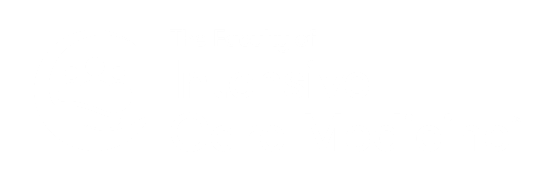 COMMITTEE AIMS & OBJECTIVES
The FICM Legal and Ethical Policy Unit (LEPU) was founded as an expert panel to advise the FICM on legal and ethical matters. An opportunity has arisen for two new clinical members to join the group. The Unit reports to the FICM Professional Affairs and Safety Committee (FICMPAS). Its main aim is to agree, discuss and act upon legal decisions that require ethical and clinical guidance for the specialty this includes, but is not limited to: responding to regulation 28 requestsresponding to consultations regarding legal issues on behalf of the FICMPASinvolvement in submissions to the Court of Appeal or Supreme Court on behalf of the organisations if the matter is felt to have wider connotations for the specialtyProducing publications for journals/newsletters and policy documents
The Unit will not provide legal advice to specific individuals or cases, or provide expert witnesses for the Court. THE ROLE & YOU
Terms of Office: The initial term of office is three years, with a review after one year. Members are eligible for a second term of three years subject to agreement of the LEPU and FICMPAS Chairs. Inactive members of the group may be required to step down at any point during their term of office.Person Specification: Those eligible must meet the following essential criteria. The positions are open to any medical professional provided they have demonstrable knowledge of the law: Consultants – must be a Fellow the FICM ACCPs – must be an ACCP Member of the FICMDemonstrable knowledge of the law; either by postgraduate degree or equivalent experienceCurrent critical care experienceMust be active and quick to respond to emailsMust be able to meet deadlines in a short timeframeMust be able to produce submissions in a clear and concise manner SUPPORT
On beginning your appointment you will join the Committee, some of whose members have been in post for over three years. They will support you from your first meeting and throughout the first year. The Committee is a positive and open work environment and the FICM Secretariat will be on hand to support you as you join and with any subsequent workflow.RESPONSIBILITIES
As a member of LEPU you will be expected to: Play an active role in the group; read all papers and emails relevant to the work of the group.Stay up to date with medico-legal developments, particularly in relation to critical care. Attend all meetings and take an active part in discussions.Take on projects, workstreams and contribute to any written submissions, articles, guidelines etc as required. Represent the Unit, and consequently the FICM, at meetings related to Legal and Ethical issues. MEETINGS
The Unit holds two pre-arranged meetings per year (usually in May and November); these are virtual meetings and last approximately two hours. There will also be ad-hoc meetings as required should an urgent issue arise between arranged dates. Most of the Unit’s work is conducted via email and if often under a strict timeframe; it is imperative that appointed candidates are active on email.  Members may not send delegates to attend in their place.Disclosure of interest: All members should disclose to the Chair any relevant conflicting interest of any kind (financial or otherwise) arising in relation to any item on the agenda.  Meeting arrangementsCopies of the agenda and accompanying papers will be sent to members in advance.Members can request the Chair to add items to the agenda in advance of the meeting.All members are encouraged to feel able to speak freely and contribute to the discussions. CalendarTuesday 16 May at 2pmWednesday 8 November at 2pm TO APPLY
Please submit a short CV and complete the application form appended below.  These will be shared with the appointment panel who will review applications and reach a consensus on those appointed. Please send to contact@ficm.ac.uk by 9am Thursday 23rd February.CONTACTIf you have any questions or would like an informal chat about the role, email us at contact@ficm.ac.uk and we will get right back to you.  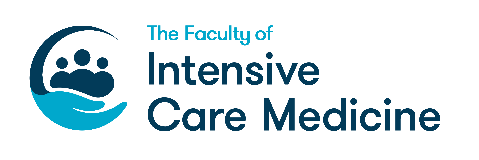 NameJob TitleGMC NumberTelephoneEmailPlease provide a short statement highlighting your relevant experience and interest, and why you would like to apply for this role (max 350 words): Data management: We will share your application form securely with the appointment panel only.  Your data will be stored securely.